Олонецкий национальный муниципальный районПаспорт инвестиционной площадкиЗемельный участок Площадь участка:40000 кв. мКатегория земель: земли промышленности, энергетики, транспорта, связи, радиовещания, телевидения, информатики, земли для обеспечения космической деятельности, земли обороны, безопасности и земли иного специального назначенияМесто расположения:Республика Карелия, Олонецкий район, в районе д. СудалицаКадастровый номер участка:10:14:0071302:230Разрешенное использование:под объектами размещения отходов потребления(для строительства завода по переработке твердых, бытовых и промышленных отходов)Форма собственности:государственная собственность не разграниченаСтатус: временныйКадастровая стоимость: 4 485 600,00 руб.Ближайшие объекты:Характеристики площадки (краткое описание):Подъездные пути имеются автотранспортомВозможное (целевое) использование:Возможность приобретение площадки в аренду:Через открытый аукцион по составу и форме подачи предложений о ценеХарактеристика инфраструктуры:Инициатор:Администрация Олонецкого национального муниципального района – Республика Карелияг. Олонец, ул. Свирских дивизий, д. 1Глава администрации, Прокопьев Сергей Константинович, тел. 89643178103Сайт:http://olon-rayon.ru; эл.почта:administr@onego.ruКонтактное лицо:Богданова Юлия Вячеславовна, начальник Управления экономического развития администрации Олонецкого национального муниципального района, тел. 89643178113Досягаемость участка (удаленность, км):Собственные коммуникации (да, нет):НаименованиеНаличиеОбъемводоснабжениеИнформация по технологическому подключению предоставляется по запросу заинтересованного лицаводоотведениеИнформация по технологическому подключению предоставляется по запросу заинтересованного лицатеплоснабжениеИнформация по технологическому подключению предоставляется по запросу заинтересованного лицаэлектроэнергияИнформация по технологическому подключению предоставляется по запросу заинтересованного лица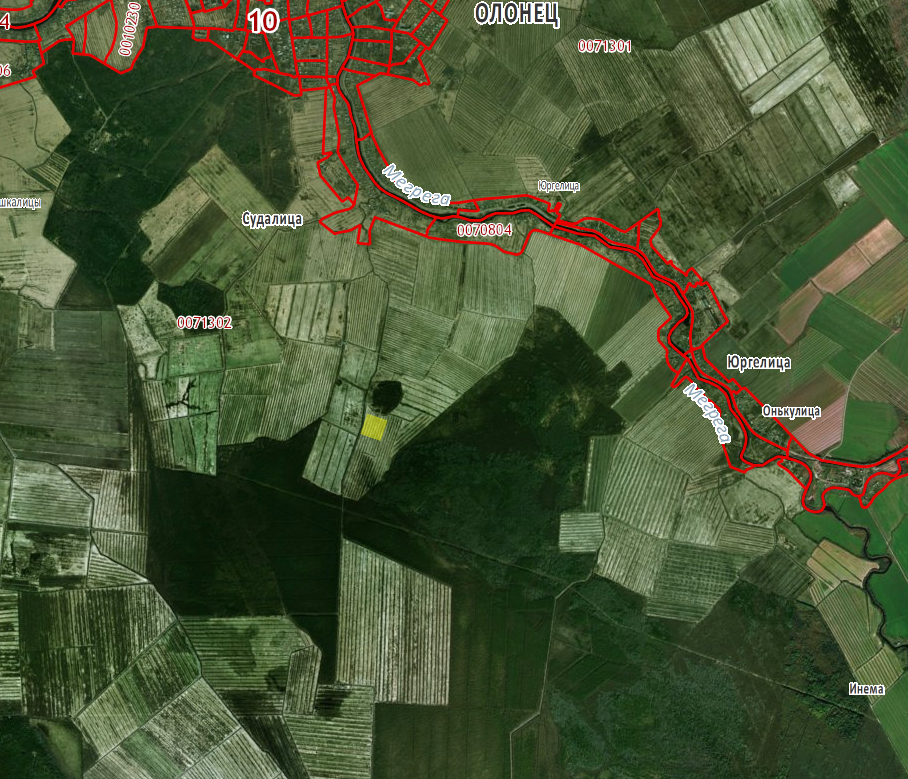 